Відділ освіти виконкому Інгулецької районної у місті радиКомунальний  комбінований дошкільний навчальний заклад №207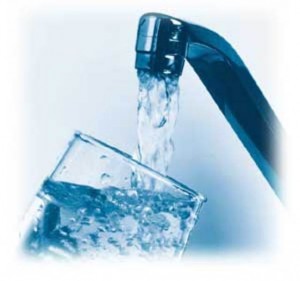 КОНСПЕКТспеціально організованої діяльностіз екологічного виховання з пріоритетом моральної культури дітей старшого дошкільного віку Вид: ІНТЕГРОВАНЕСфера: «ПРИРОДА» ТЕМА: «БЕРЕЖЛИВІСТЬ -КРІЗЬКРАПЛЮ  ВОДИ»                               Вихователь:І.М.ДушнаяКривий РігМета: вчити дітей виділяти одну із першочергових потреб - потребу у воді; закріпити знання засобів раціонального використання ресурсів; формувати звичку бережливо ставитися до води.  Попередня робота: проводиться експеримент із кімнатною рослиною - бальзаміном. (Три дні горщик із квіткою не поливають водою)Хід заняттяДіти роздивляються два горщики з квітками, один із них не поливався.-	Що стало з листям?(Воно зав'яло, м'яке, кінчики - сухі; а в тому горщику, де поливали, - воно яскраве, соковите)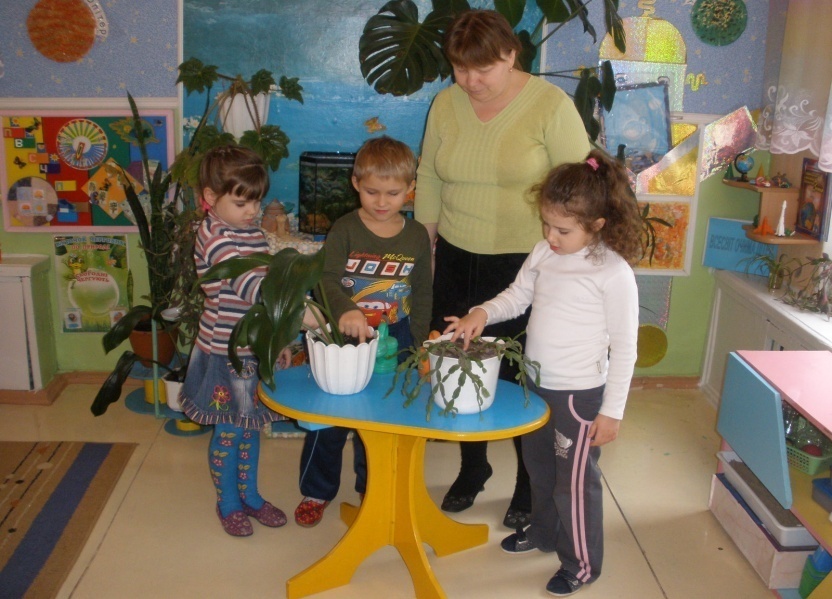 Діти торкають ґрунт і визначають, що він сухий у першому горщику й вологий у другому.Вихователь пропонує дітям пригадати, що таке потреби?(Необхідність у чомусь, бажання мати щось)Що людині потрібно для життя? (Вода, повітря, їжа...)Хто має потребу у воді? (Люди, рослини, тварини)Для чого рослинам потрібна вода?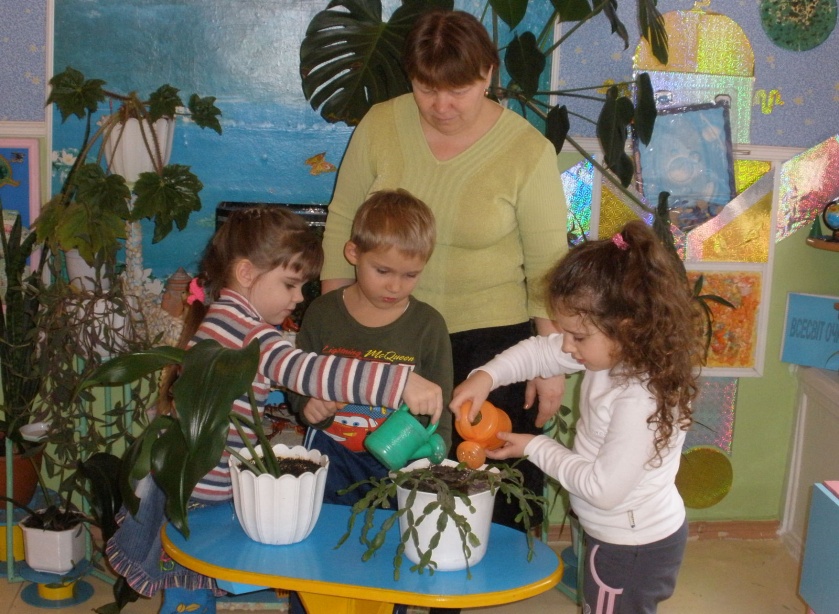 На основі спостережень та догляду за рослинами в куточку природи, у квітнику, на городі діти роблять висновок про важливість води для рослинного світу. Без води рослини не можуть жити. Вона потрібна їм для росту, цвітіння й плодоносіння.Вихователь читає уривок із книги "Вода-мандрівниця, вода-трудівниця" Паоли Утевської: "У рослин немає ротиків. Вони корінцями висмоктують із землі воду. Так і живляться. Чим більше вип'ють води, тим соковитіші їхні плоди. Якби на землі не було води, не зеленіли б трави, не було б ані дерев, ані квітів. Не було б пташок, тварин і навіть людей.- Пригадаймо, в яких випадках ми користуємося водою? У цьому нам допоможуть вірші Тамари Коломієць.ВідерцеВідерце, відерце, Посріблене денце. Скажи, де бувало, Кого напувало?Напувало городину, Напувало смородину, І вербу пелехату,і козу бородату. І тепер не гуляю -Горобців напуваю.Капуста                    Поливалко-поливальнице, Бабусина помогальнице! Набери з криниці Свіжої водиці, Поливай капусту, Щоб клалася густо, Щоб вродила головата, То буде що шаткувати! Прийшла осінь по капусту, Наробила тріску-хрусту, Працювала шатківниця, Розкладала, як годиться. Голови - для діжки, А листки - для кізки, А качанці - дівчатку, Що поливало грядку.	Кого ж напувало відерце? Чому виросла капуста? Чи потрібна вода іншим рослинам?Вихователь розповідає дітям, що вода потрібна для пиття, вмивання, прання білизни, приготування їжі. А ще-для купання. 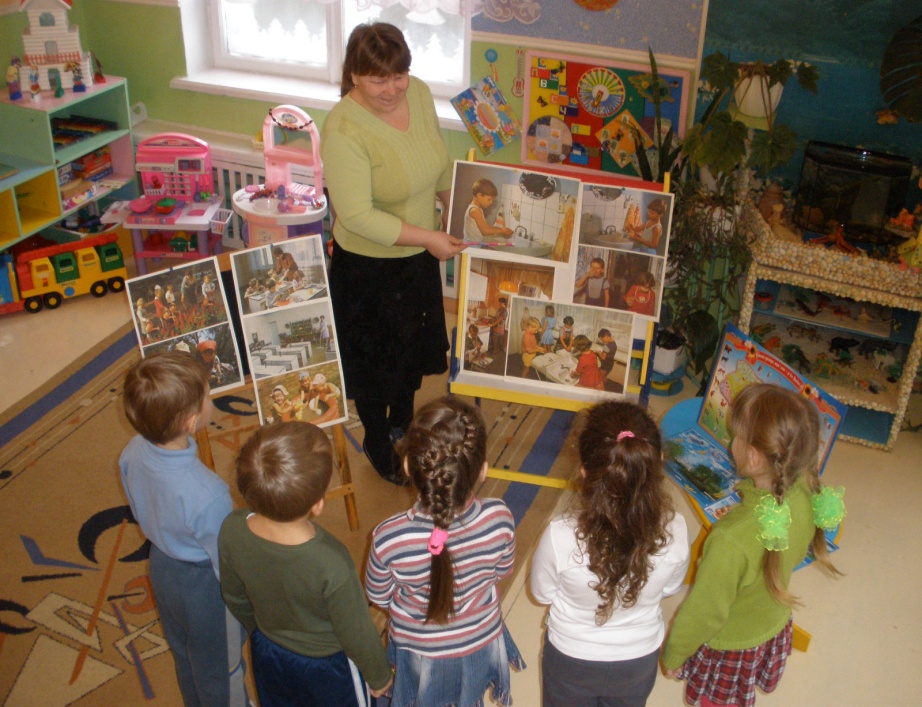 Завдання дітям: розглянути ілюстрації із зображенням пустелі й тропіків. 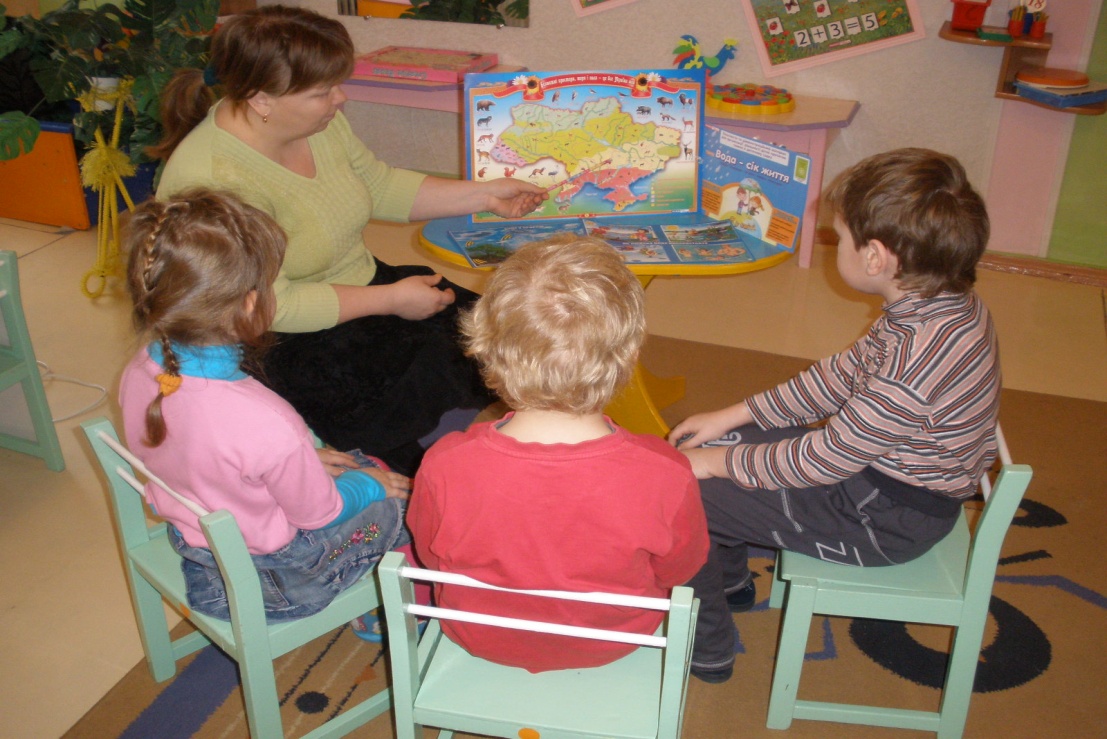  - Чим різняться пустеля й тропіки?-	Чому в пустелі немає рослин?Вихователь звертає увагу дітей на такий вислів: "Вода - безцінний дар природи". Просить прокоментувати його.Дітям пропонується уявити, що було б, якби на Землі не стало води?(Відповіді дітей)Вихователь наголошує, що чистої води в природі мало, тому в деяких країнах вона дуже дорого коштує. А звідси висновок: до води треба ставитися бережливо.Читання оповідання.Борис ВовкБережіть водуВода лилася з крана невпинною цівкою.Хто це тут порядкував? - суворо запитала Ніна.То я руки мив, - почервонів Микола.А кран чого не закрутив?А хіба що? Вода ж ледь-ледь цідиться.Ледь-ледь, а кухлик за хвилину повний. До вечора ціле б озеро натекло.Де не взявся Гаврик. Він облизнувся, бо дуже хотілося пити. Микола вилив воду з кухлика в мисочку. І Гаврик, помахуючи хвостом, заходився пити.Тим часом кухлик наповнився знову. Микола полив на підвіконні квіти. Листочки примули розправилися й посвіжішали.-	Усім, усім потрібна вода, - сказала повчально Ніна. -І людям, і птахам, і тваринам. І рослинам. А візьмемо машини.Автомобіль без неї не обійдеться. Трактор також. І заводи, і фабрики без води не працюватимуть.-	Я все зрозумів, - сказав Микола й міцно закрутив кран, щоб води даремно не витекло ні краплини.Запитання до дітей:■ Для чого використовують воду у вашій родині? Як її і бережуть?Завдання дітям:-	Розгляньте малюнки й скажіть: економиться вода чи ні?Дітям пропонуються малюнки, на яких зображено двох дівчаток - одна з них миє посуд під проточною водою з-під крана, друга - у мисці; хлопчик чистить зуби - вода ллється з крана, хлопчик чистить зуби - вода в склянці. Кран закручений.-	Чи потрібна вода в нашому дитячому садку? Для чого?(Для вмивання, приготування їжі, миття вікон, підлоги, поливання квітів, дерев, клумб тощо)-	Розкажіть, чи бережете ви воду в дитячому садку? Як?Діти малюють схематичні позначки до правил збереження води.Вихователь пропонує дітям розвісити малюнки, на яких зображено, наприклад, перекреслений кран, з якого капає вода, в ті місця дитячого садка, звідки беруть воду (пральня, умивальна кімната, кухня, місце для миття посуду)Ці малюнки нагадають і дітям, і працівникам садка, що треба берегти воду.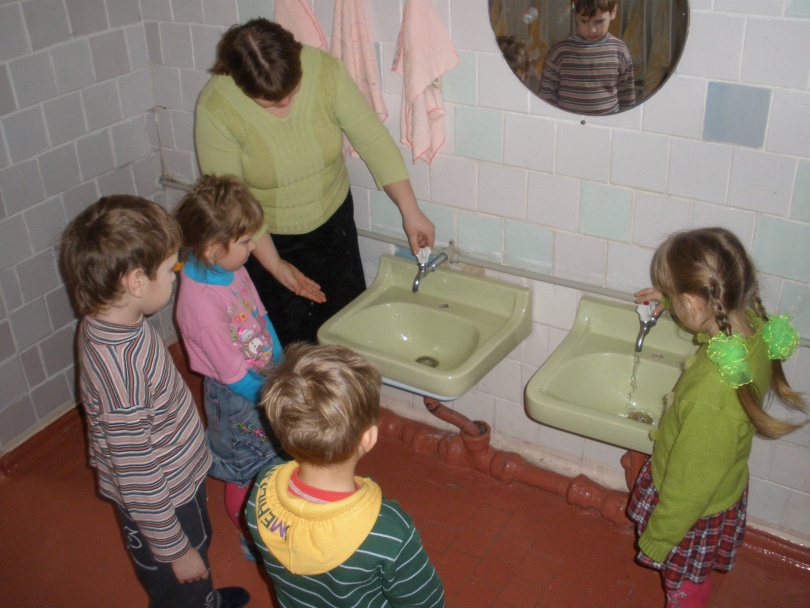 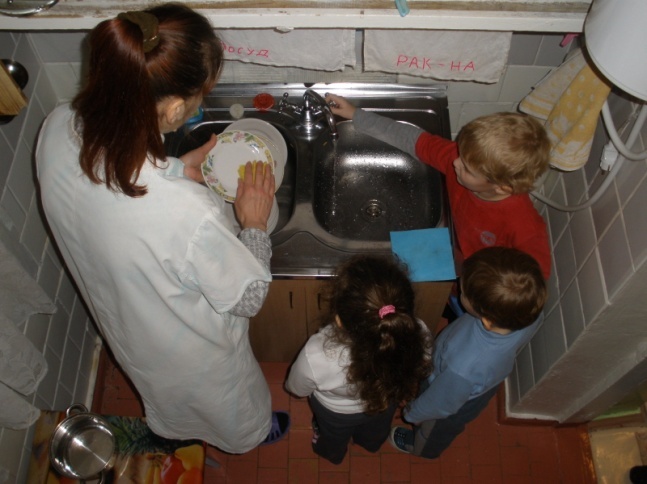 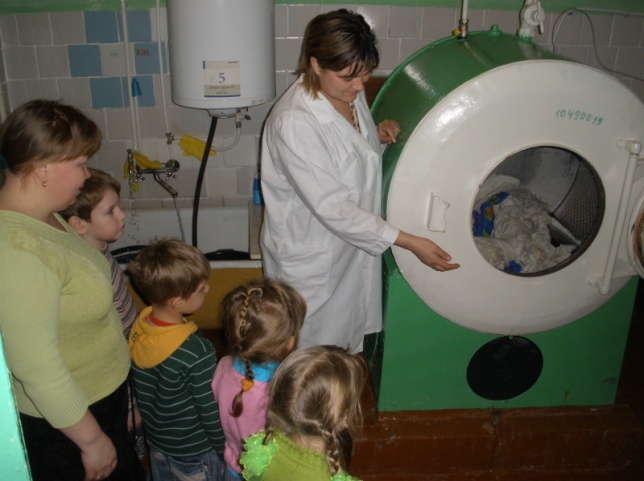 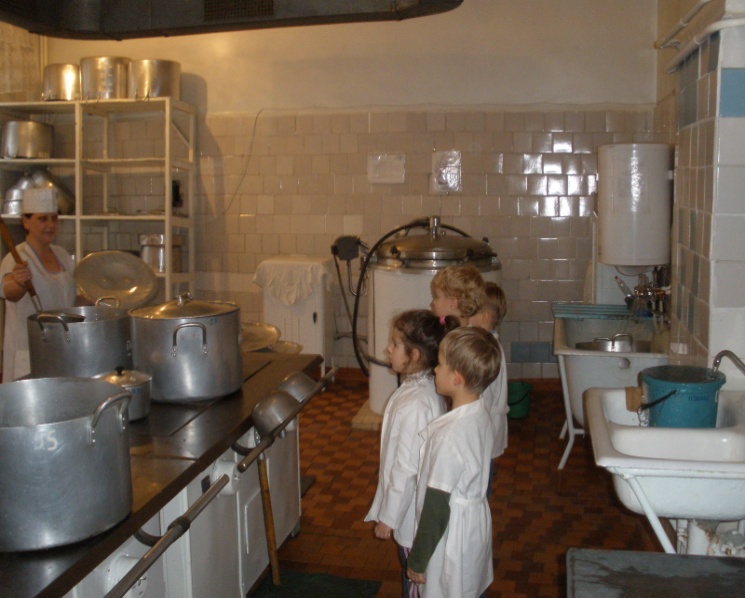 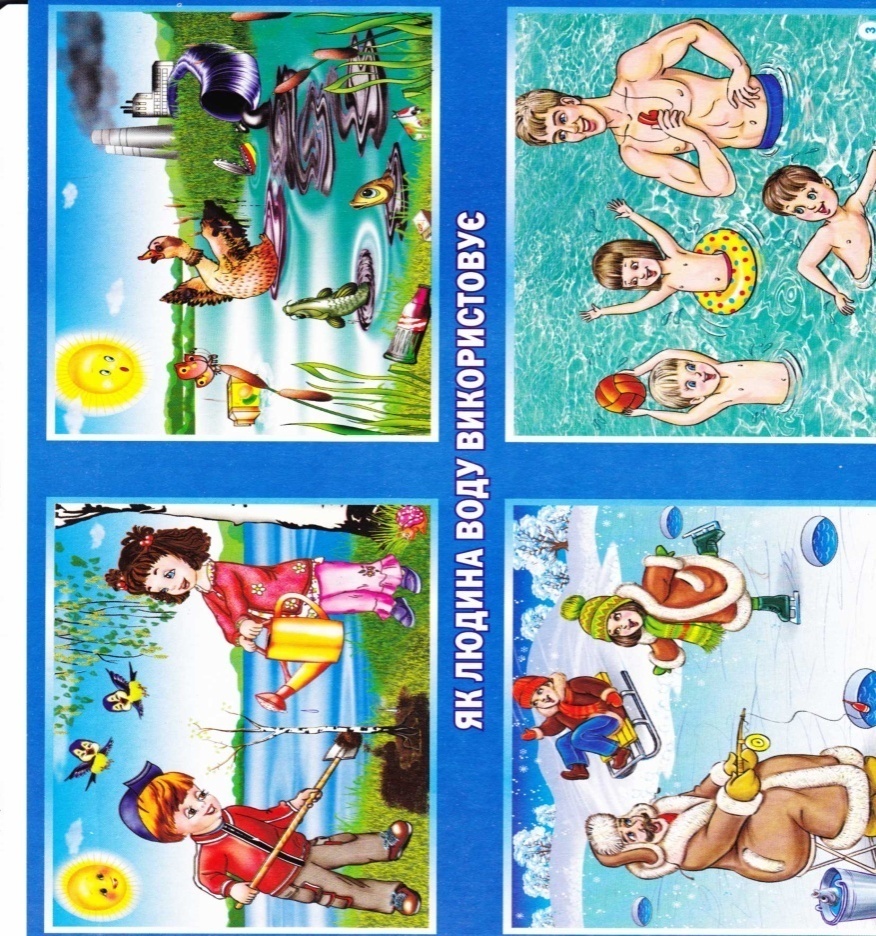 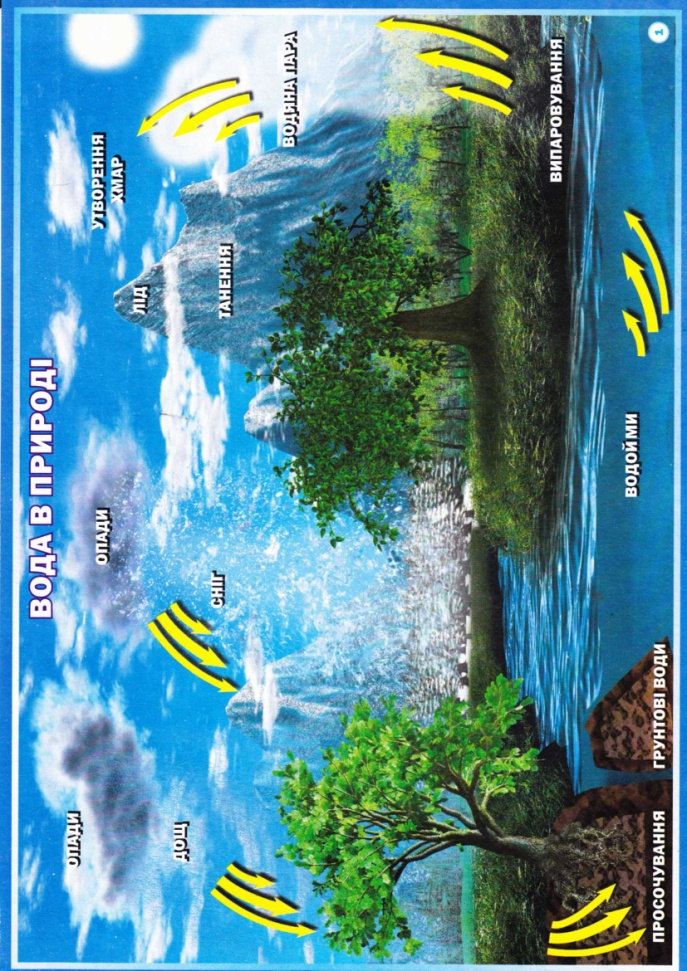 